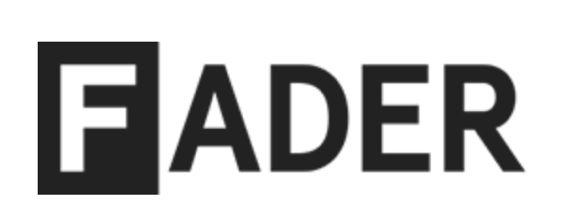 March 31, 2020https://www.thefader.com/2020/03/31/digital-fort-2020-shordie-shordie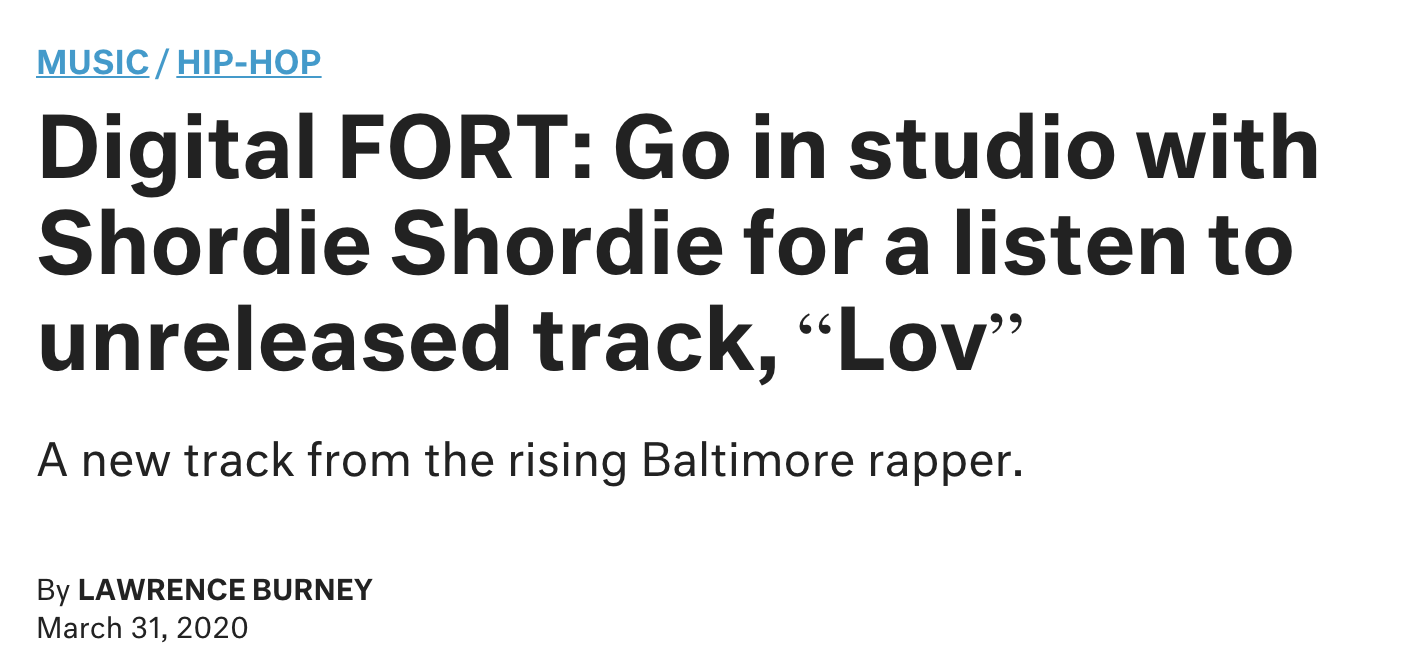 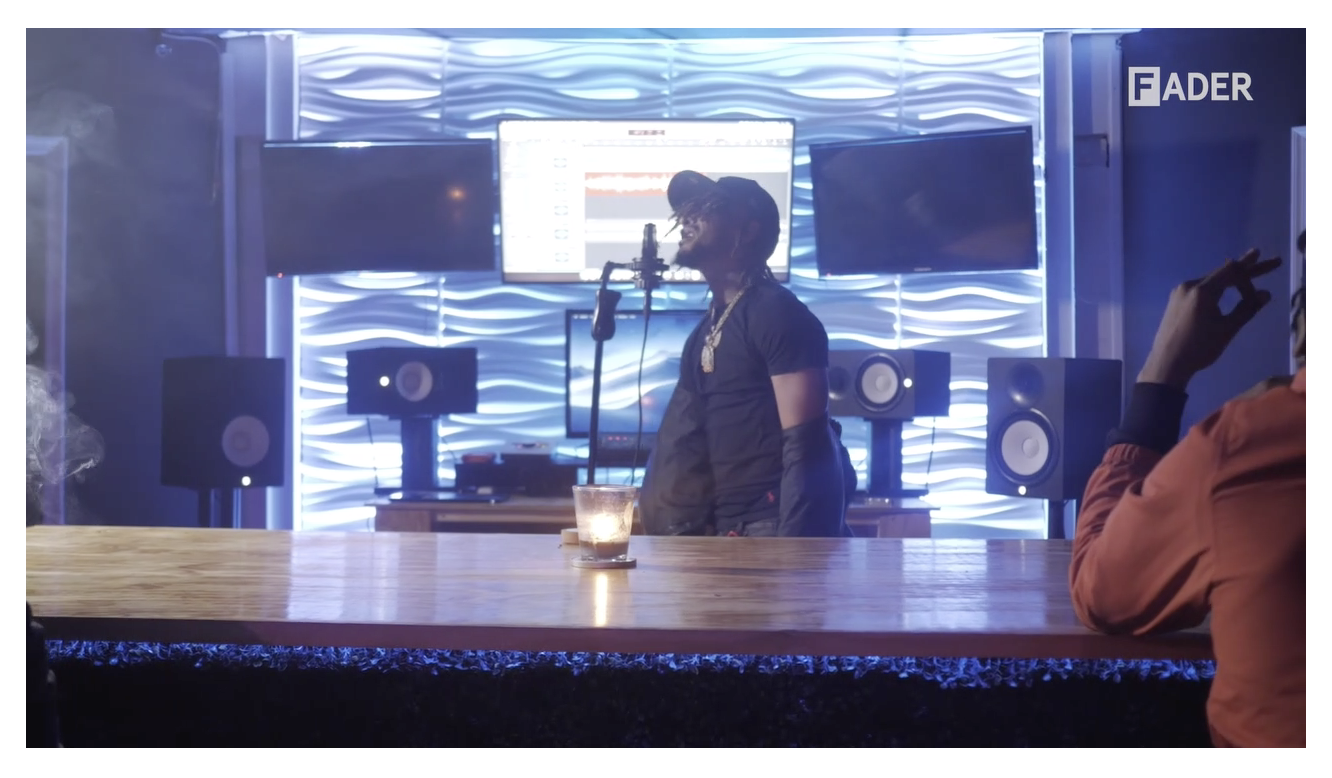 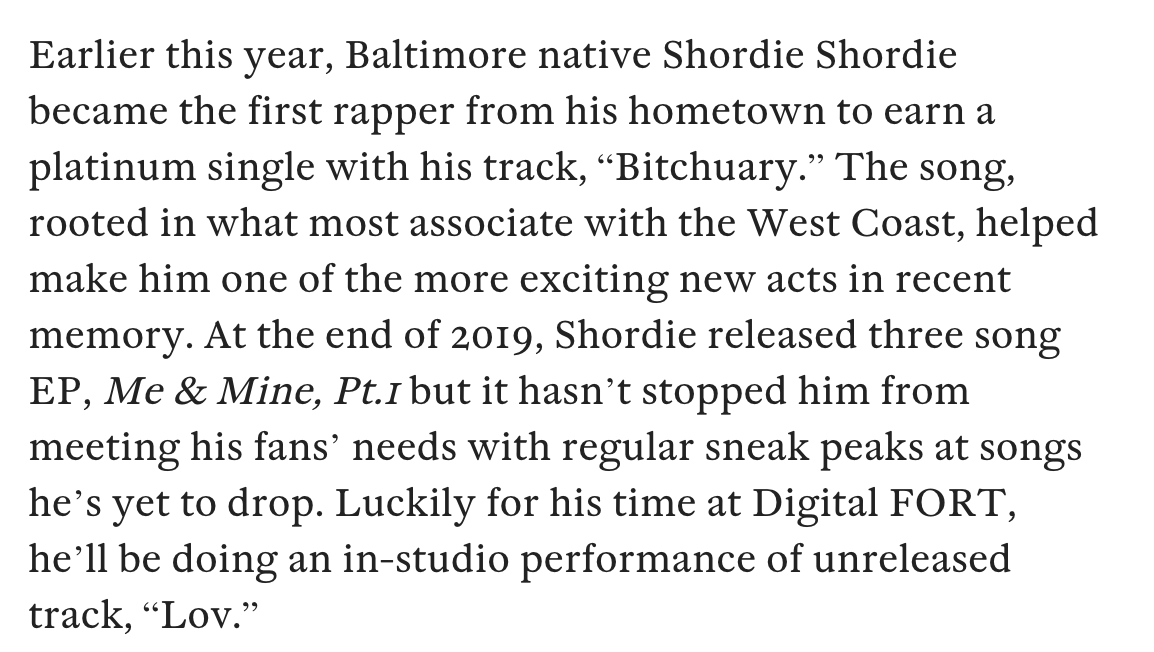 